Terms of ReferenceThis ToR is requested by:*Purpose of the APWTo carry out procurement of forklifts and pallet truck to be used during the handling(loading-unloading) operations related the delivery of the humanitarian aid. *BackgroundThe current geopolitical context at regional and global level, including the events caused by military actions in Ukraine, is being continued during the last 3 months, subsequently the number of refugees on the territory of the Republic of Moldova coming from Ukraine is increasing. In this circumstance, there is the need to increase the health response capacity of institutions, and the authorities involved in the health care service delivery and case management among refugees.In addition, taking into account the urgent need to strengthen the national capacities to provide medical assistance to both refugees and local population, the Ministry of Health is currently in close cooperation with the development partners, donor community and civil society organizations, in order to access the necessary support, which will significantly contribute to addressing the current needs of the health system. During the last period and in the upcoming period, the Ministry of Health is continuously receiving important lots of humanitarian aid.  Since the Ministry of Health does not have the capacity as well as special department responsible for cargo transportation and handling services of donations and humanitarian aid, it is required to facilitate the flow of the medical humanitarian aid and to strengthen the Procurement and Supply system. All the donations and the humanitarian aid are stocked at the national warehouse SanfarmPrim before further distribution. In order to ensure timely distribution services at the warehouse it is necessary to ensure with specialized equipment for loading/unloading operations in an efficient manner. The list of equipment was developed and coordinated with the Ministry of Health.*Planned timelines (subject to confirmation)25 November -25 December 2022*Requirements - Work to be performedObjective: Procurement of forklifts and pallet truck to be used during the handling(loading-unloading) operations to respond the ongoing COVID-19 emergency and Ukrainian refugee influx emergency in the Republic of Moldova.  *Requirements InputsThe overall activity shall be coordinated with inputs from the WHO the Requesting Officer from WHO CO. *Activity Coordination & Reporting*Characteristics of the Provider*Place of assignmentThe activity will include distribution of the equipment to the national warehouse (SanFarmPrim JSC), Chisinau, Republic of Moldova).Funding: Project:  EUMDA 2221703                Task:  8.2                       Award: 73569  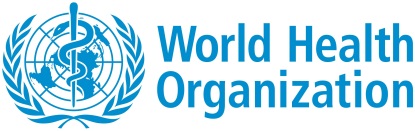 Initiator:Mrs. Cornelia PanicoReg.#:Country:Country Office in MoldovaCluster / Dpt.:N/A#ItemTechnical specificationUnitUnitQuantityQuantityUni price, USDUni price, USD Amount, USD
VAT exclusive  Amount, USD
VAT exclusive Latest Delivery dateLatest Delivery date1equipmentElectric forklift min 2500 kgpcspcs1125.12.202225.12.20222equipmentDiesel forklift min 2500 kgpcspcs1125.12.202225.12.20223equipmentHydraulic trolley (pallet truck) up to 3000 kgpcspcs1125.12.202225.12.20224equipmentHydraulic trolley (pallet truck) up to 1500 kgpcspcs2225.12.202225.12.20225equipmentFully electric-self driving pallet truck, min 3000 kgpcspcs1125.12.202225.12.2022TOTALTOTALTOTALTOTALTechnical Officer: NPO, Cornelia PanicoEmail:panicoc@who.intFor the purpose of:Technical supervision and instructions - ReportingTechnical supervision and instructions - ReportingTechnical supervision and instructions - ReportingAdministrative Officer:Project assistant, Anastasia AndronachiEmail:andronachia@who.intFor the purpose of:Contractual and financial management of the contractContractual and financial management of the contractContractual and financial management of the contract